GENERALNY DYREKTOR OCHRONY ŚRODOWISKAWarszawa, 24 listopada 2022 r.DOOŚ-WDŚZOO.420.42.2022.PCh.2ZAWIADOMIENIEGeneralny Dyrektor Ochrony Środowiska, na podstawie art. 10 § 1 oraz art. 49 § 1 ustawy z dnia 14 czerwca 1960 r. – Kodeks postępowania administracyjnego (Dz. U. z 2022 r. poz. 2000, ze zm.), dalej k.p.a., w związku z art. 74 ust. 3 ustawy z dnia 3 października 2008 r. o udostępnianiu informacji o środowisku i jego ochronie, udziale społeczeństwa w ochronie środowiska oraz o ocenach oddziaływania na środowisko (Dz. U. z 2022 r. poz. 1029, ze zm.), dalej u.o.o.ś., zawiadamia, że w prowadzonym postępowaniu odwoławczym od decyzji Regionalnego Dyrektora Ochrony Środowiska w Krakowie z dnia 20 lipca 2022 r., znak: OO.420.4.2.2022.BM.8, zmieniającej decyzję RDOŚ w Krakowie z dnia 29 października 2012 r., znak: OO.4233.13.2012.BM, o środowiskowych uwarunkowaniach dla przedsięwzięcia pod nazwą: 1. Budowa retencyjnego zbiornika przeciwpowodziowego „Bieżanów” na rzece Serafie w km 7+284 w m. Kraków; 2. Budowa retencyjnego zbiornika przeciwpowodziowego „Serafa – 2” na rzece Serafie w km 9+223 w m. Kraków; 3. Budowa retencyjnego zbiornika przeciwpowodziowego „Malinówka – 1” na potoku Malinówka w km 0+220 w m. Kraków; 4. Budowa retencyjnego zbiornika przeciwpowodziowego „Malinówka – 2” na potoku Malinówka w km 2+320 w m. Kraków; 5. Budowa retencyjnego zbiornika przeciwpowodziowego „Malinówka – 3” na potoku Malinówka w km 3+017 w m. Kraków oraz w m. Wieliczka,  zmienioną decyzją RDOŚ w Krakowie z dnia 18 września 2020 r., znak: OO.420.4.3.2019.BM, zgromadzony został cały materiał dowodowy.Równocześnie Generalny Dyrektor Ochrony Środowiska informuje, że strony mogą zapoznać się z aktami sprawy, a przed wydaniem decyzji kończącej postępowanie wypowiedzieć się co do zebranych dowodów i materiałów oraz zgłoszonych żądań. Materiał dowodowy dostępny będzie w siedzibie Generalnej Dyrekcji Ochrony Środowiska, mieszczącej się w Warszawie przy ul. Wawelskiej 52/54, w dniach roboczych, w godzinach 10.00-14.00, po uprzednim uzgodnieniu terminu pod numerem telefonu 22 369 21 05. Decyzja kończąca postępowanie zostanie wydana nie wcześniej niż po upływie 14 dni od dnia doręczenia niniejszego zawiadomienia.Upubliczniono w dniach: od ………………… do …………………Pieczęć urzędu i podpis:Z upoważnienia Generalnego Dyrektora Ochrony ŚrodowiskaZastępca Dyrektora Departamentu Ocen Oddziaływania na Środowisko Dorota Toryfter- SzumańskaArt. 10 § 1 k.p.a. Organy administracji publicznej obowiązane są zapewnić stronom czynny udział w każdym stadium postępowania, a przed wydaniem decyzji umożliwić im wypowiedzenie się co do zebranych dowodów i materiałów oraz zgłoszonych żądań.Art. 49 § 1 k.p.a. Jeżeli przepis szczególny tak stanowi, zawiadomienie stron o decyzjach i innych czynnościach organu administracji publicznej może nastąpić w formie publicznego obwieszczenia, w innej formie publicznego ogłoszenia zwyczajowo przyjętej w danej miejscowości lub przez udostępnienie pisma w Biuletynie Informacji Publicznej na stronie podmiotowej właściwego organu administracji publicznej.Art. 74 ust. 3 u.o.o.ś. Jeżeli liczba stron postępowania w sprawie wydania decyzji o środowiskowych uwarunkowaniach lub innego postępowania dotyczącego tej decyzji przekracza 10, stosuje się art. 49 Kodeksu postępowania administracyjnego.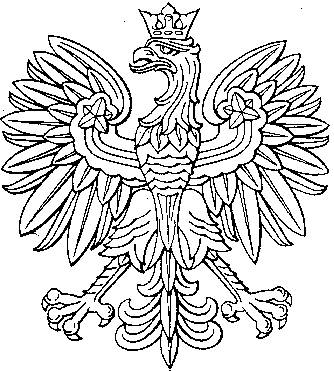 